Совет Кичкальнинского сельского поселенияНурлатского муниципального районаРеспублики Татарстан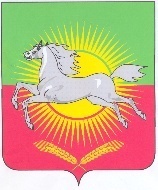 КАРАРРЕШЕНИЕ15 декабря 2023 года                                                                                           № 71О бюджете Кичкальнинского сельского поселения  Нурлатского муниципального района на 2024 год и плановый период 2025 и 2026 годовВ соответствии с Бюджетным кодексом Российской Федерации, Бюджетным кодексом Республики Татарстан, Уставом Кичкальнинского сельского поселения  Нурлатского муниципального района Республики Татарстан, Совет Кичкальнинского сельского поселения  Нурлатского муниципального района Республики Татарстан, РЕШИЛ:Статья 1 1. Утвердить основные характеристики бюджета Кичкальнинского сельского поселения  Нурлатского муниципального районана 2024 год:1)прогнозируемый общий объем доходов бюджета Кичкальнинского сельского поселения  Нурлатского муниципального района в сумме 2 536,67тыс. рублей;2)общий объем расходов бюджета Кичкальнинского сельского поселения  Нурлатского муниципального района в сумме 2 536,67тыс. рублей.3)дефицита бюджет Кичкальнинского сельского поселения  Нурлатского муниципального района 0,0 тыс. рублей.2. Утвердить основные характеристики бюджета Кичкальнинского сельского поселения  Нурлатского муниципального района на плановый период 2025 и 2026 годов:1) прогнозируемый общий объем доходов бюджета Кичкальнинского сельского поселения  Нурлатского муниципального  района  на 2025 год  в  сумме 2650,47тыс. рублей и на 2026 год в сумме 2 662,37тыс. рублей;2) общий объем расходов бюджета Кичкальнинского сельского поселения  Нурлатского муниципального района на 2025 год в сумме 2 650,47тыс. рублей, в том числе условно утвержденные в сумме 61,47 тыс. рублей, и на 2026 год в сумме 2662,37тыс. рублей, в том числе условно утвержденные в сумме 122,74 тыс. рублей;3)дефицита бюджет Кичкальнинского сельского поселения  Нурлатского муниципального района на 2026 год 0,0 тыс. рублей, на 2027 год 0,0 тыс. рублей.3. Утвердить источники финансирования дефицита бюджета Кичкальнинского сельского поселения  Нурлатского муниципального района:-  на 2024 год согласно приложению № 1 к настоящему Решению;- на плановый период 2025 и 2026 годов согласно приложению № 2 к настоящему Решению.Статья 2Учесть в бюджете Кичкальнинского сельского поселения  Нурлатского муниципального района объем доходов на 2024 год согласно приложению № 3 к настоящему Решению, на плановый период 2025 и 2026 годов согласно приложению № 4 к настоящему Решению.Статья 3Утвердить распределение бюджетных ассигнований Кичкальнинского сельского поселения  Нурлатского муниципального района по разделам и подразделам, целевым статьям и группам видов расходов классификации расходов бюджета:-на 2024 год согласно приложению № 5 к настоящему Решению;-на плановый период 2025 и 2026 годов согласно приложению № 6 к настоящему Решению.Статья 4Утвердить ведомственную структуру расходов Кичкальнинского сельского поселения  Нурлатского муниципального района:-на 2024 год согласно приложению № 7 к настоящему Решению;-на плановый период 2025 и 2026 годов согласно приложению № 8 к настоящему Решению.Статья 5Объем бюджетных ассигнований, направленных на исполнение публичных нормативных обязательств на 2024, 2025 и 2026 годы в сумме 0,00 тыс.руб..Статья 6Утвердить объем дотаций на выравнивание бюджетной обеспеченности поселений Кичкальнинского сельского поселения на 2024 год в сумме 1 850,51  тыс.руб., на 2025 г. – 1 943,73 тыс. рублей, на 2026 год – 1 934,42 тыс. рублей.Статья 71. Утвердить по состоянию на 1 января 2025 года:1) верхний предел муниципального внутреннего долга Кичкальнинского сельского поселения  Нурлатского муниципального района в сумме 0,00 тыс. рублей, в том числе верхний предел муниципального внутреннего долга Кичкальнинского сельского поселения  Нурлатского  муниципального района по муниципальным гарантиям в валюте Российской Федерации с нулевым значением;2) верхний предел муниципального внешнего долга Кичкальнинского сельского поселения  Нурлатского муниципального района в сумме 0,00 тыс. рублей, в том числе верхний предел муниципального внешнего долга Кичкальнинского сельского поселения  Нурлатского муниципального района по муниципальным гарантиям в иностранной валюте с нулевым значением.2. Утвердить по состоянию на 1 января 2026 года:1) верхний предел муниципального внутреннего долга Кичкальнинского сельского поселения  Нурлатского муниципального района в сумме 0,00 тыс. рублей, в том числе верхний предел муниципального внутреннего долга Кичкальнинского сельского поселения  Нурлатского муниципального района по муниципальным гарантиям в валюте Российской Федерации с нулевым значением;2) верхний предел муниципального внешнего долга Кичкальнинского сельского поселения  Нурлатского муниципального района в сумме 0,00 тыс. рублей, в том числе верхний предел муниципального внешнего долга Кичкальнинского сельского поселения  Нурлатского муниципального района по муниципальным гарантиям в иностранной валюте с нулевым значением.3. Утвердить по состоянию на 1 января 2027 года:1) верхний предел муниципального внутреннего долга Кичкальнинского сельского поселения  Нурлатского муниципального района в сумме 0,00 тыс. рублей, в том числе верхний предел муниципального внутреннего долга Нурлатского муниципального района по муниципальным гарантиям в валюте Российской Федерации с нулевым значением;2) верхний предел муниципального внешнего долга Кичкальнинского сельского поселения  Нурлатского муниципального района в сумме 0,00 тыс. рублей, в том числе верхний предел муниципального внешнего долга Нурлатского муниципального района по муниципальным гарантиям в иностранной валюте с нулевым значением.4. Утвердить общий объем бюджетных ассигнований бюджета Кичкальнинского сельского поселения  Нурлатского муниципального района, предусмотренных на исполнение муниципальных гарантий Кичкальнинского сельского поселения  Нурлатского муниципального района по возможным гарантийным случаям за счет источников финансирования дефицита бюджета Кичкальнинского сельского поселения  Нурлатского муниципального района, на 2024 год, 2025 год и на 2026 год в сумме 0,00 тыс. рублейСтатья 8Органы местного самоуправления Кичкальнинского сельского поселения  Нурлатского муниципального района не вправе принимать в 2025 году и в плановом периоде 2026 и 2027 годов решения, приводящие к увеличению численности муниципальных служащих и работников учреждений и организаций бюджетной сферы, а также расходов на их содержание, за исключением случаев, предусмотренных законами Республики Татарстан.Статья 9Остатки средств бюджета Кичкальнинского сельского поселения  Нурлатского  муниципального района на 1 января 2024 года, не превышающем сумму остатка неиспользованных бюджетных ассигнований на оплату заключенных от имени Кичкальнинского сельского поселения  Нурлатского муниципального района муниципальных контрактов на поставку товаров, выполнение работ, оказание услуг, подлежащих в соответствии с условиями этих муниципальных контрактов оплате в 2023 году, направляются в 2024 году на увеличение соответствующих бюджетных ассигнований на указанные цели, в случае принятия Исполнительным комитетом Кичкальнинского сельского поселения  Нурлатского муниципального района соответствующего решения.Статье 10Территориальное отделение Департамента казначейства Министерства финансов Республики Татарстан Нурлатского района осуществляет исполнение бюджета Кичкальнинского сельского поселения Нурлатского муниципального района Республики Татарстан, а также в соответствии с заключенными соглашениями отдельные функции по исполнению бюджета Кичкальнинского сельского поселения Нурлатского муниципального районаРеспублики Татарстан.Статья 11Настоящее Решение вступает в силу с 1 января 2024 года.Статья 12Опубликовать настоящее Решение на официальном сайте Нурлатского муниципального района http://nurlat.tatarstan.ru/.Председатель Совета Кичкальнинского сельского поселения Нурлатского муниципального районаРеспублики Татарстан                                                                            Ф.Р. СабировПриложение № 1к решению «О бюджете Кичкальнинского сельского поселения Нурлатского муниципального района на 2024 год и на плановый период 2025 и 2026 годов»от 15 декабря 2023 г. № 71 Источники финансирования дефицита бюджета Кичкальнинского сельского поселения Нурлатского муниципального района Республики Татарстан на 2024 годтыс. рублейПриложение № 2к решению «О бюджете Кичкальнинского сельского поселения Нурлатского муниципального района на 2024 год и на плановый период 2025 и 2026 годов»от 15 декабря 2023 г. № 71 Источники финансирования дефицита бюджета Кичкальнинского сельского поселения  Нурлатского муниципального района Республики Татарстан на 2025 и 2026г.г.тыс. рублейПриложение № 3к решению «О бюджете Кичкальнинского сельского поселения Нурлатского муниципального района на 2024 год и на плановый период 2025 и 2026 годов»от 15 декабря 2023 г. № 71 Объемы прогнозируемых доходов Кичкальнинского сельского поселения  Нурлатского муниципального района на 2024 годтыс. рублейПриложение № 4к решению «О бюджете Кичкальнинского сельского поселения Нурлатского муниципального района на 2024 год и на плановый период 2025 и 2026 годов»от 15 декабря 2023 г. № 71 Объемы прогнозируемых доходов Кичкальнинского сельского поселения  Нурлатского муниципального района на 2025 и 2026 годовтыс. рублейПриложение №5к решению «О бюджете Кичкальнинского сельского поселения Нурлатского муниципального района на 2024 год и на плановый период 2025 и 2026 годов»от 15 декабря 2023 г. № 71 Распределение расходов Кичкальнинского сельского поселения  Нурлатского муниципального района по разделам, подразделам, целевым статьям, группам видов расходов бюджетной классификации расходов Российской Федерации на 2024 годтыс. рублейПриложение № 6к решению «О бюджете Кичкальнинского сельского поселения Нурлатского муниципального района на 2024 год и на плановый период 2025 и 2026 годов»от 15 декабря 2023 г. № 71 Распределениерасходов Кичкальнинского сельского поселения  Нурлатского муниципального района по разделам, подразделам, целевым статьям, группам видоврасходов бюджетной классификации расходов Российской Федерации на плановый период 2025 и2026 годовтыс. рублейПриложение № 7к решению «О бюджете Кичкальнинского сельского поселения Нурлатского муниципального района на 2024 год и на плановый период 2025 и 2026 годов»от 15 декабря 2023 г. № 71 Распределение расходов Кичкальнинского сельского поселения  Нурлатского муниципального района по ведомственной классификации расходов бюджетов Российской Федерациина 2024 годтыс. рублейПриложение № 8к решению «О бюджете Кичкальнинского сельского поселения Нурлатского муниципального района на 2024 год и на плановый период 2025 и 2026 годов»от 15 декабря 2023 г. № 71 Распределение расходов Кичкальнинского сельского поселения  Нурлатского муниципального района по ведомственной классификации расходов бюджетов Российской Федерациина 2025 и 2026 годытыс.руб.Наименование показателяКод показателя2024 годИСТОЧНИКИ ВНУТРЕННЕГО ФИНАНСИРОВАНИЯ ДЕФИЦИТОВ БЮДЖЕТОВ01 00 00 00 00 0000 0000,0Изменение остатков средств на счетах по учету средств бюджета01 05 00 00 00 0000 0000,0Увеличение остатков средств бюджетов01 05 00 00 00 0000 500-2 536,67Увеличение прочих остатков средств бюджетов01 05 02 00 00 0000 500-2 536,67Увеличение прочих остатков денежных средств бюджетов01 05 02 01 00 0000 510-2 536,67Увеличение прочих остатков денежных средств бюджетов сельских поселений01 05 02 01 10 0000 510-2 536,67Уменьшение остатков средств бюджетов01 05 00 00 00 0000 6002 536,67Уменьшение прочих остатков средств бюджетов01 05 02 00 00 0000 6002 536,67Уменьшение прочих остатков денежных средств бюджетов01 05 02 01 00 0000 6102 536,67Уменьшение прочих остатков денежных средств бюджетов сельских поселений01 05 02 01 10 0000 6102 536,67Наименование показателяКод показателя2025 год2026 годИСТОЧНИКИ ВНУТРЕННЕГО ФИНАНСИРОВАНИЯ ДЕФИЦИТОВ БЮДЖЕТОВ01 00 00 00 00 0000 0000,00,0Изменение остатков средств на счетах по учету средств бюджета01 05 00 00 00 0000 0000,00,0Увеличение остатков средств бюджетов01 05 00 00 00 0000 500-2 650,47-2 662,37Увеличение прочих остатков средств бюджетов01 05 02 00 00 0000 500-2 650,47-2 662,37Увеличение прочих остатков денежных средств бюджетов01 05 02 01 00 0000 510-2 650,47-2 662,37Увеличение прочих остатков денежных средств бюджетов сельских поселений01 05 02 01 10 0000 510-2 650,47-2 662,37Уменьшение остатков средств бюджетов01 05 00 00 00 0000 6002 650,472 662,37Уменьшение прочих остатков средств бюджетов01 05 02 00 00 0000 6002 650,472 662,37Уменьшение прочих остатков денежных средств бюджетов01 05 02 01 00 0000 6102 650,472 662,37Уменьшение прочих остатков денежных средств бюджетов сельских поселений01 05 02 01 10 0000 6102 650,472 662,37НаименованиеКод доходаСуммаНАЛОГОВЫЕ И НЕНАЛОГОВЫЕ ДОХОДЫ1 00 00000 00 0000 000510.0НАЛОГИ НА ПРИБЫЛЬ, ДОХОДЫ1 01 00000 00 0000 00042.0Налог на доходы физических лиц с доходов, источником которых является налоговый агент, за исключением доходов, в отношении которых исчисление и уплата налога осуществляются в соответствии со статьями 227, 227.1 и 228 Налогового кодекса Российской Федерации, а также доходов от долевого участия в организации, полученных в виде дивидендов1 01 02000 01 0000 11042.0НАЛОГИ НА СОВОКУПНЫЙ ДОХОД1 05 00000 00 0000 0000.0Единый сельскохозяйственный налог1 05 03000 01 0000 1100.0Единый сельскохозяйственный налог1 05 03010 01 0000 1100.0НАЛОГИ НА ИМУЩЕСТВО1 06 00000 00 0000 000467.0Налог на имущество физических лиц1 06 01000 00 0000 11058.0Налог на имущество физических лиц, взимаемый по ставкам, применяемым к объектам налогообложения, расположенным в границах сельских поселений1 06 01030 10 0000 11058.0Земельный налог1 06 06000 00 0000 110409.0Земельный налог с организаций1 06 06030 00 0000 110313.0Земельный налог с организаций, обладающих земельным участком, расположенным в границах сельских поселений1 06 06033 10 0000 110313.0Земельный налог с физических лиц1 06 06040 00 0000 11096.0Земельный налог с физических лиц, обладающих земельным участком, расположенным в границах сельских поселений1 06 06043 10 0000 11096.0ГОСУДАРСТВЕННАЯ ПОШЛИНА1 08 00000 00 0000 0001.0Государственная пошлина за совершение нотариальных действий (за исключением действий, совершаемых консульскими учреждениями Российской Федерации)1 08 04000 01 0000 1101.0Государственная пошлина за совершение нотариальных действий должностными лицами органов местного самоуправления, уполномоченными в соответствии с законодательными актами Российской Федерации на совершение нотариальных действий1 08 04020 01 00001101.0БЕЗВОЗМЕЗДНЫЕ ПОСТУПЛЕНИЯ2 00 00000 00 0000 0002026.66БЕЗВОЗМЕЗДНЫЕ ПОСТУПЛЕНИЯ ОТ ДРУГИХ БЮДЖЕТОВ БЮДЖЕТНОЙ СИСТЕМЫ РОССИЙСКОЙ ФЕДЕРАЦИИ2 02 00000 00 0000 0002026.66Дотации бюджетам бюджетной системы Российской Федерации2 02 10000 00 0000 1501850.51Дотации на выравнивание бюджетной обеспеченности из бюджетов муниципальных районов, городских округов с внутригородским делением2 02 1600100 0000 1501850.51Дотации бюджетам сельских поселений на выравнивание бюджетной обеспеченности из бюджетов муниципальных районов2 02 16001 10 0000 1501850.51Субвенции бюджетам бюджетной системы Российской Федерации2 02 30000 00 0000 150152.46Субвенции бюджетам на осуществление первичного воинского учета органами местного самоуправления поселений, муниципальных и городских округов202 35118 00 0000 150152.46Субвенции бюджетам сельских поселений на осуществление первичного воинского учета органами местного самоуправления поселений, муниципальных и городских округов202 35118 10 0000 150152.46Иные межбюджетные трансферты2 02 40000 00 0000 15023.69Прочие межбюджетные трансферты, передаваемые бюджетам2 02 49999 00 0000 15023.69Прочие межбюджетные трансферты, передаваемые бюджетам сельских  поселений2 02 49999 10 0000 15023.69ВСЕГО доходов2536.66НаименованиеКод дохода20252026НАЛОГОВЫЕ И НЕНАЛОГОВЫЕ ДОХОДЫ1 00 00000 00 0000 000515.2520.3НАЛОГИ НА ПРИБЫЛЬ, ДОХОДЫ1 01 00000 00 0000 00045.248.3Налог на доходы физических лиц с доходов, источником которых является налоговый агент, за исключением доходов, в отношении которых исчисление и уплата налога осуществляются в соответствии со статьями 227, 227.1 и 228 Налогового кодекса Российской Федерации, а также доходов от долевого участия в организации, полученных в виде дивидендов1 01 02000 01 0000 11045.248.3НАЛОГИ НА СОВОКУПНЫЙ ДОХОД1 05 00000 00 0000 0000.00.0Единый сельскохозяйственный налог1 05 03000 01 0000 1100.00.0Единый сельскохозяйственный налог1 05 03010 01 0000 1100.00.0НАЛОГИ НА ИМУЩЕСТВО1 06 00000 00 0000 000469.0471.0Налог на имущество физических лиц1 06 01000 00 0000 11060.062.0Налог на имущество физических лиц, взимаемый по ставкам, применяемым к объектам налогообложения, расположенным в границах сельских поселений1 06 01030 10 0000 11060.062.0Земельный налог1 06 06000 00 0000 110409.0409.0Земельный налог с организаций1 06 06030 00 0000 110313.0313.0Земельный налог с организаций, обладающих земельным участком, расположенным в границах сельских поселений1 06 06033 10 0000 110313.0313.0Земельный налог с физических лиц1 06 06040 00 0000 11096.096.0Земельный налог с физических лиц, обладающих земельным участком, расположенным в границах сельских поселений1 06 06043 10 0000 11096.096.0ГОСУДАРСТВЕННАЯ ПОШЛИНА1 08 00000 00 0000 0001.01.0Государственная пошлина за совершение нотариальных действий (за исключением действий, совершаемых консульскими учреждениями Российской Федерации)1 08 04000 01 0000 1101.01.0Государственная пошлина за совершение нотариальных действий должностными лицами органов местного самоуправления, уполномоченными в соответствии с законодательными актами Российской Федерации на совершение нотариальных действий1 08 04020 01 00001101.01.0БЕЗВОЗМЕЗДНЫЕ ПОСТУПЛЕНИЯ2 00 00000 00 0000 0002135.262142.07БЕЗВОЗМЕЗДНЫЕ ПОСТУПЛЕНИЯ ОТ ДРУГИХ БЮДЖЕТОВ БЮДЖЕТНОЙ СИСТЕМЫ РОССИЙСКОЙ ФЕДЕРАЦИИ2 02 00000 00 0000 0002135.262142.07Дотации бюджетам бюджетной системы Российской Федерации2 02 10000 00 0000 1501943.721934.42Дотации на выравнивание бюджетной обеспеченности из бюджетов муниципальных районов, городских округов с внутригородским делением2 02 1600100 0000 1501943.721934.42Дотации бюджетам сельских поселений на выравнивание бюджетной обеспеченности из бюджетов муниципальных районов2 02 16001 10 0000 1501943.721934.42Субвенции бюджетам бюджетной системы Российской Федерации2 02 30000 00 0000 150167.85183.95Субвенции бюджетам на осуществление первичного воинского учета органами местного самоуправления поселений, муниципальных и городских округов202 35118 00 0000 150167.85183.95Субвенции бюджетам сельских поселений на осуществление первичного воинского учета органами местного самоуправления поселений, муниципальных и городских округов202 35118 10 0000 150167.85183.95Иные межбюджетные трансферты2 02 40000 00 0000 15023.6923.69Прочие межбюджетные трансферты, передаваемые бюджетам2 02 49999 00 0000 15023.6923.69Прочие межбюджетные трансферты, передаваемые бюджетам сельских  поселений2 02 49999 10 0000 15023.6923.69ВСЕГО доходов2650.462662.37Наименование показателяРЗПРКЦСРКВРСуммаОБЩЕГОСУДАРСТВЕННЫЕ ВОПРОСЫ011 418,07Функционирование высшего должностного лица субъекта Российской Федерации и муниципального образования0102588,64Непрограммные направления расходов010299 0 00 00000588,64Центральный аппарат010299 0 00 02030588,64Расходы на выплаты персоналу в целях обеспечения выполнения функций государственными (муниципальными) органами, казенными учреждениями, органами управления государственными внебюджетными фондами010299 0 00 02030100588,64Функционирование Правительства РФ, высших исполнительных органов государственной власти субъектов РФ, местных администраций0104589,75Непрограммные направления расходов010499 0 00 00000589,75Центральный аппарат010499 0 00 02040589,75Расходы на выплаты персоналу в целях обеспечения выполнения функций государственными (муниципальными) органами, казенными учреждениями, органами управления государственными внебюджетными фондами010499 0 00 02040100426,67Закупка товаров, работ и услуг для государственных (муниципальных) нужд010499 0 00 02040200158,08Иные бюджетные ассигнования010499 0 00 020408005,00Другие общегосударственные вопросы0113239,68Непрограммные направления расходов011399 0 00 00000239,68Обеспечение деятельности централизованных бухгалтерий011399 0 00 29900151,68Расходы на выплаты персоналу в целях обеспечения выполнения функций государственными (муниципальными) органами, казенными учреждениями, органами управления государственными внебюджетными фондами011399 0 00 29900100151,68Уплата налога на имущество организаций и земельного налога011399 0 00 029500,00Иные бюджетные ассигнования011399 0 00 029508000,00Прочие выплаты по обязательствам государства011399 0 00 9235088,00Закупка товаров, работ и услуг для государственных (муниципальных) нужд011399 0 00 9235020088,00НАЦИОНАЛЬНАЯ ОБОРОНА02152,46Мобилизационная и вневойсковая подготовка0203152,46Непрограммные направления расходов020399 0 00 00000152,46Осуществление первичного воинского учета на территориях, где отсутствуют военные комиссариаты020399 0 00 51180152,46Расходы на выплаты персоналу в целях обеспечения выполнения функций государственными (муниципальными) органами, казенными учреждениями, органами управления государственными внебюджетными фондами020399 0 00 51180100141,19Закупка товаров, работ и услуг для государственных (муниципальных) нужд020399 0 00 5118020011,27НАЦИОНАЛЬНАЯ БЕЗОПАСНОСТЬ И ПРАВООХРАНИТЕЛЬНАЯ ДЕЯТЕЛЬНОСТЬ03Другие вопросы в области национальной безопасности и правоохранительной деятельности0314Комплексная муниципальная программа по профилактике правонарушений в Нурлатском муниципальном районе 031406 1 01 00000Подпрограмма "Организация деятельности по профилактике правонарушений и преступлений "031406 1 01 00000Основное мероприятие "Совершенствование деятельности по профилактике правонарушений и преступлений"031406 1 01 00000Реализация программных мероприятий031406 1 01 00000Закупка товаров, работ и услуг для государственных (муниципальных) нужд050306 101 00000200НАЦИОНАЛЬНАЯ ЭКОНОМИКА0423,69Водное хозяйство040623,69Непрограммные направления расходов040699 0 00 0000023,69Расходы на содержание и ремонт ГТС040699 0 00 9043123,69Закупка товаров, работ и услуг для государственных (муниципальных) нужд040699 0 00 9043120023,69ЖИЛИЩНО-КОММУНАЛЬНОЕ ХОЗЯЙСТВО05937,54Благоустройство0503937,54Непрограммные направления расходов050399 0 00 00000937,54Уличное освещение050399 0 00 78010191,94Закупка товаров, работ и услуг для государственных (муниципальных) нужд050399 0 00 78010200191,94Содержание кладбищ050399 0 00 780405,6Закупка товаров, работ и услуг для государственных (муниципальных) нужд050399 0 00 780402005,6Прочие мероприятия по благоустройству городских поселений050399 0 00 78050740,00Закупка товаров, работ и услуг для государственных (муниципальных) нужд050399 0 00 78050200740,00МЕЖБЮДЖЕТНЫЕ ТРАНСФЕРТЫ14034,9Прочие межбюджетные трансферты общего характера14034,9Непрограммные направления расходов140399 0 00 000004,9Межбюджетные субсидии, подлежащие перечислению их местных бюджетов в бюджет Республики Татарстан140399 0 00 208604,9Межбюджетные трансферты140399 0 00 208605004,9Межбюджетные трансферты, передаваемые бюджетам муниципальных образований для компенсации дополнительных расходов, возникших в результате решений, принятых органами власти другого уровня140399 0 00 25151Межбюджетные трансферты140399 0 00 20860500Всего расходов2536,67Наименование показателяРЗПРКЦСРКВР20252026ОБЩЕГОСУДАРСТВЕННЫЕ ВОПРОСЫ011 459,861 503,31Функционирование высшего должностного лица субъекта Российской Федерации и муниципального образования0102612,21636,72Непрограммные направления расходов010299 0 00 00000612,21636,72Центральный аппарат010299 0 00 02030612,21636,72Расходы на выплаты персоналу в целях обеспечения выполнения функций государственными (муниципальными) органами, казенными учреждениями, органами управления государственными внебюджетными фондами010299 0 00 02030100612,21636,72Функционирование Правительства РФ, высших исполнительных органов государственной власти субъектов РФ, местных администраций0104607,97626,91Непрограммные направления расходов010499 0 00 00000607,97626,91Центральный аппарат010499 0 00 02040607,97626,91Расходы на выплаты персоналу в целях обеспечения выполнения функций государственными (муниципальными) органами, казенными учреждениями, органами управления государственными внебюджетными фондами010499 0 00 02040100443,75461,51Закупка товаров, работ и услуг для государственных (муниципальных) нужд010499 0 00 02040200159,22160,4Иные бюджетные ассигнования010499 0 00 020408005,005,00Другие общегосударственные вопросы0113239,68239,68Непрограммные направления расходов011399 0 00 00000239,68239,68Обеспечение деятельности централизованных бухгалтерий011399 0 00 29900151,68151,68Расходы на выплаты персоналу в целях обеспечения выполнения функций государственными (муниципальными) органами, казенными учреждениями, органами управления государственными внебюджетными фондами011399 0 00 29900100151,68151,68Уплата налога на имущество организаций и земельного налога011399 0 00 029500,000,00Иные бюджетные ассигнования011399 0 00 029508000,000,00Прочие выплаты по обязательствам государства011399 0 00 9235088,0088,00Закупка товаров, работ и услуг для государственных (муниципальных) нужд011399 0 00 9235020088,0088,00НАЦИОНАЛЬНАЯ ОБОРОНА02167,85183,96Мобилизационная и вневойсковая подготовка0203167,85183,96Непрограммные направления расходов020399 0 00 00000167,85183,96Осуществление первичного воинского учета на территориях, где отсутствуют военные комиссариаты020399 0 00 51180167,85183,96Расходы на выплаты персоналу в целях обеспечения выполнения функций государственными (муниципальными) органами, казенными учреждениями, органами управления государственными внебюджетными фондами020399 0 00 51180100156,58172,69Закупка товаров, работ и услуг для государственных (муниципальных) нужд020399 0 00 5118020011,2711,27НАЦИОНАЛЬНАЯ БЕЗОПАСНОСТЬ И ПРАВООХРАНИТЕЛЬНАЯ ДЕЯТЕЛЬНОСТЬ03Другие вопросы в области национальной безопасности и правоохранительной деятельности0314Комплексная муниципальная программа по профилактике правонарушений в Нурлатском муниципальном районе 031406 1 01 00000Подпрограмма "Организация деятельности по профилактике правонарушений и преступлений "031406 1 01 00000Основное мероприятие "Совершенствование деятельности по профилактике правонарушений и преступлений"031406 1 01 00000Реализация программных мероприятий031406 1 01 00000Закупка товаров, работ и услуг для государственных (муниципальных) нужд050306 101 00000200НАЦИОНАЛЬНАЯ ЭКОНОМИКА0423,6923,69Водное хозяйство040623,6923,69Непрограммные направления расходов040699 0 00 0000023,6923,69Расходы на содержание и ремонт ГТС040699 0 00 9043123,6923,69Закупка товаров, работ и услуг для государственных (муниципальных) нужд040699 0 00 9043120023,6923,69ЖИЛИЩНО-КОММУНАЛЬНОЕ ХОЗЯЙСТВО05932,79828,48Благоустройство0503932,79828,48Непрограммные направления расходов050399 0 00 00000932,79828,48Уличное освещение050399 0 00 78010198,66205,62Закупка товаров, работ и услуг для государственных (муниципальных) нужд050399 0 00 78010200198,66205,62Содержание кладбищ050399 0 00 780405,65,6Закупка товаров, работ и услуг для государственных (муниципальных) нужд050399 0 00 780402005,65,6Прочие мероприятия по благоустройству городских поселений050399 0 00 78050728,53617,26Закупка товаров, работ и услуг для государственных (муниципальных) нужд050399 0 00 78050200728,53617,26МЕЖБЮДЖЕТНЫЕ ТРАНСФЕРТЫ14034,80,20Прочие межбюджетные трансферты общего характера14034,80,20Непрограммные направления расходов140399 0 00 000004,80,20Межбюджетные субсидии, подлежащие перечислению их местных бюджетов в бюджет Республики Татарстан140399 0 00 208604,80,20Межбюджетные трансферты140399 0 00 208605004,80,20Межбюджетные трансферты, передаваемые бюджетам муниципальных образований для компенсации дополнительных расходов, возникших в результате решений, принятых органами власти другого уровня140399 0 00 25151Межбюджетные трансферты140399 0 00 20860500Всего расходов без условно утвержденных2588,992539,64Наименование показателяКВСРРЗПРКЦСРКВРСуммаИСПОЛНИТЕЛЬНЫЙ КОМИТЕТ КИЧКАЛЬНИНСКОГО СЕЛЬСКОГО ПОСЕЛЕНИЯ011 948,03ОБЩЕГОСУДАРСТВЕННЫЕ ВОПРОСЫ01829,43Функционирование Правительства РФ, высших исполнительных органов государственной власти субъектов РФ, местных администраций0104589,75Непрограммные направления расходов010499 0 00 00000589,75Центральный аппарат010499 0 00 02040589,75Расходы на выплаты персоналу в целях обеспечения выполнения функций государственными (муниципальными) органами, казенными учреждениями, органами управления государственными внебюджетными фондами010499 0 00 02040100426,67Закупка товаров, работ и услуг для государственных (муниципальных) нужд010499 0 00 02040200158,08Иные бюджетные ассигнования010499 0 00 020408005,00Другие общегосударственные вопросы0113239,68Непрограммные направления расходов011399 0 00 00000239,68Обеспечение деятельности централизованных бухгалтерий011399 0 00 29900151,68Расходы на выплаты персоналу в целях обеспечения выполнения функций государственными (муниципальными) органами, казенными учреждениями, органами управления государственными внебюджетными фондами011399 0 00 29900100151,68Уплата налога на имущество организаций и земельного налога011399 0 00 029500,00Иные бюджетные ассигнования011399 0 00 029508000,00Прочие выплаты по обязательствам государства011399 0 00 9235088,00Закупка товаров, работ и услуг для государственных (муниципальных) нужд011399 0 00 9235020088,00НАЦИОНАЛЬНАЯ ОБОРОНА02152,46Мобилизационная и вневойсковая подготовка0203152,46Непрограммные направления расходов020399 0 00 00000152,46Осуществление первичного воинского учета на территориях, где отсутствуют военные комиссариаты020399 0 00 51180152,46Расходы на выплаты персоналу в целях обеспечения выполнения функций государственными (муниципальными) органами, казенными учреждениями, органами управления государственными внебюджетными фондами020399 0 00 51180100141,19Закупка товаров, работ и услуг для государственных (муниципальных) нужд020399 0 00 5118020011,27НАЦИОНАЛЬНАЯ БЕЗОПАСНОСТЬ И ПРАВООХРАНИТЕЛЬНАЯ ДЕЯТЕЛЬНОСТЬ03Другие вопросы в области национальной безопасности и правоохранительной деятельности0314Комплексная муниципальная программа по профилактике правонарушений в Нурлатском муниципальном районе 031406 1 01 00000Подпрограмма "Организация деятельности по профилактике правонарушений и преступлений "031406 1 01 00000Основное мероприятие "Совершенствование деятельности по профилактике правонарушений и преступлений"031406 1 01 00000Реализация программных мероприятий031406 1 01 00000Закупка товаров, работ и услуг для государственных (муниципальных) нужд050306 101 00000200НАЦИОНАЛЬНАЯ ЭКОНОМИКА0423,69Водное хозяйство040623,69Непрограммные направления расходов040699 0 00 0000023,69Расходы на содержание и ремонт ГТС040699 0 00 9043123,69Закупка товаров, работ и услуг для государственных (муниципальных) нужд040699 0 00 9043120023,69ЖИЛИЩНО-КОММУНАЛЬНОЕ ХОЗЯЙСТВО05937,54Благоустройство0503937,54Непрограммные направления расходов050399 0 00 00000937,54Уличное освещение050399 0 00 78010191,94Закупка товаров, работ и услуг для государственных (муниципальных) нужд050399 0 00 78010200191,94Содержание кладбищ050399 0 00 780405,6Закупка товаров, работ и услуг для государственных (муниципальных) нужд050399 0 00 780402005,6Прочие мероприятия по благоустройству городских поселений050399 0 00 78050740,00Закупка товаров, работ и услуг для государственных (муниципальных) нужд050399 0 00 78050200740,00МЕЖБЮДЖЕТНЫЕ ТРАНСФЕРТЫ14034,9Прочие межбюджетные трансферты общего характера14034,9Непрограммные направления расходов140399 0 00 000004,9Межбюджетные субсидии, подлежащие перечислению их местных бюджетов в бюджет Республики Татарстан140399 0 00 208604,9Межбюджетные трансферты140399 0 00 208605004,9Межбюджетные трансферты, передаваемые бюджетам муниципальных образований для компенсации дополнительных расходов, возникших в результате решений, принятых органами власти другого уровня140399 0 00 25151Межбюджетные трансферты140399 0 00 20860500СОВЕТ КИЧКАЛЬНИНСКОГО СЕЛЬСКОГО ПОСЕЛЕНИЯ01588,64ОБЩЕГОСУДАРСТВЕННЫЕ ВОПРОСЫ01588,64Функционирование высшего должностного лица субъекта Российской Федерации и муниципального образования0102588,64Непрограммные направления расходов010299 0 00 00000588,64Центральный аппарат010299 0 00 02030588,64Расходы на выплаты персоналу в целях обеспечения выполнения функций государственными (муниципальными) органами, казенными учреждениями, органами управления государственными внебюджетными фондами010299 0 00 02030100588,64Всего расходов2536,67Наименование показателяКВСРРЗПРКЦСРКВР20252026ИСПОЛНИТЕЛЬНЫЙ КОМИТЕТ КИЧКАЛЬНИНСКОГО СЕЛЬСКОГО ПОСЕЛЕНИЯ011 976,781 899,92ОБЩЕГОСУДАРСТВЕННЫЕ ВОПРОСЫ01847,65866,59Функционирование Правительства РФ, высших исполнительных органов государственной власти субъектов РФ, местных администраций0104607,97626,91Непрограммные направления расходов010499 0 00 00000607,97626,91Центральный аппарат010499 0 00 02040607,97626,91Расходы на выплаты персоналу в целях обеспечения выполнения функций государственными (муниципальными) органами, казенными учреждениями, органами управления государственными внебюджетными фондами010499 0 00 02040100443,75461,51Закупка товаров, работ и услуг для государственных (муниципальных) нужд010499 0 00 02040200159,22160,4Иные бюджетные ассигнования010499 0 00 020408005,005,00Другие общегосударственные вопросы0113239,68239,68Непрограммные направления расходов011399 0 00 00000239,68239,68Обеспечение деятельности централизованных бухгалтерий011399 0 00 29900151,68151,68Расходы на выплаты персоналу в целях обеспечения выполнения функций государственными (муниципальными) органами, казенными учреждениями, органами управления государственными внебюджетными фондами011399 0 00 29900100151,68151,68Уплата налога на имущество организаций и земельного налога011399 0 00 029500,000,00Иные бюджетные ассигнования011399 0 00 029508000,000,00Прочие выплаты по обязательствам государства011399 0 00 9235088,0088,00Закупка товаров, работ и услуг для государственных (муниципальных) нужд011399 0 00 9235020088,0088,00НАЦИОНАЛЬНАЯ ОБОРОНА02167,85183,96Мобилизационная и вневойсковая подготовка0203167,85183,96Непрограммные направления расходов020399 0 00 00000167,85183,96Осуществление первичного воинского учета на территориях, где отсутствуют военные комиссариаты020399 0 00 51180167,85183,96Расходы на выплаты персоналу в целях обеспечения выполнения функций государственными (муниципальными) органами, казенными учреждениями, органами управления государственными внебюджетными фондами020399 0 00 51180100156,58172,69Закупка товаров, работ и услуг для государственных (муниципальных) нужд020399 0 00 5118020011,2711,27НАЦИОНАЛЬНАЯ БЕЗОПАСНОСТЬ И ПРАВООХРАНИТЕЛЬНАЯ ДЕЯТЕЛЬНОСТЬ03Другие вопросы в области национальной безопасности и правоохранительной деятельности0314Комплексная муниципальная программа по профилактике правонарушений в Нурлатском муниципальном районе 031406 1 01 00000Подпрограмма "Организация деятельности по профилактике правонарушений и преступлений "031406 1 01 00000Основное мероприятие "Совершенствование деятельности по профилактике правонарушений и преступлений"031406 1 01 00000Реализация программных мероприятий031406 1 01 00000Закупка товаров, работ и услуг для государственных (муниципальных) нужд050306 101 00000200НАЦИОНАЛЬНАЯ ЭКОНОМИКА0423,6923,69Водное хозяйство040623,6923,69Непрограммные направления расходов040699 0 00 0000023,6923,69Расходы на содержание и ремонт ГТС040699 0 00 9043123,6923,69Закупка товаров, работ и услуг для государственных (муниципальных) нужд040699 0 00 9043120023,6923,69ЖИЛИЩНО-КОММУНАЛЬНОЕ ХОЗЯЙСТВО05932,79828,48Благоустройство0503932,79828,48Непрограммные направления расходов050399 0 00 00000932,79828,48Уличное освещение050399 0 00 78010198,66205,62Закупка товаров, работ и услуг для государственных (муниципальных) нужд050399 0 00 78010200198,66205,62Содержание кладбищ050399 0 00 780405,65,6Закупка товаров, работ и услуг для государственных (муниципальных) нужд050399 0 00 780402005,65,6Прочие мероприятия по благоустройству городских поселений050399 0 00 78050728,53617,26Закупка товаров, работ и услуг для государственных (муниципальных) нужд050399 0 00 78050200728,53617,26МЕЖБЮДЖЕТНЫЕ ТРАНСФЕРТЫ14034,80,20Прочие межбюджетные трансферты общего характера14034,80,20Непрограммные направления расходов140399 0 00 000004,80,20Межбюджетные субсидии, подлежащие перечислению их местных бюджетов в бюджет Республики Татарстан140399 0 00 208604,80,20Межбюджетные трансферты140399 0 00 208605004,80,20Межбюджетные трансферты, передаваемые бюджетам муниципальных образований для компенсации дополнительных расходов, возникших в результате решений, принятых органами власти другого уровня140399 0 00 25151Межбюджетные трансферты140399 0 00 20860500СОВЕТ КИЧКАЛЬНИНСКОГО СЕЛЬСКОГО ПОСЕЛЕНИЯ01612,21636,72ОБЩЕГОСУДАРСТВЕННЫЕ ВОПРОСЫ01612,21636,72Функционирование высшего должностного лица субъекта Российской Федерации и муниципального образования0102612,21636,72Непрограммные направления расходов010299 0 00 00000612,21636,72Центральный аппарат010299 0 00 02030612,21636,72Расходы на выплаты персоналу в целях обеспечения выполнения функций государственными (муниципальными) органами, казенными учреждениями, органами управления государственными внебюджетными фондами010299 0 00 02030100612,21636,72Всего расходов без условно утвержденных2588,992539,64